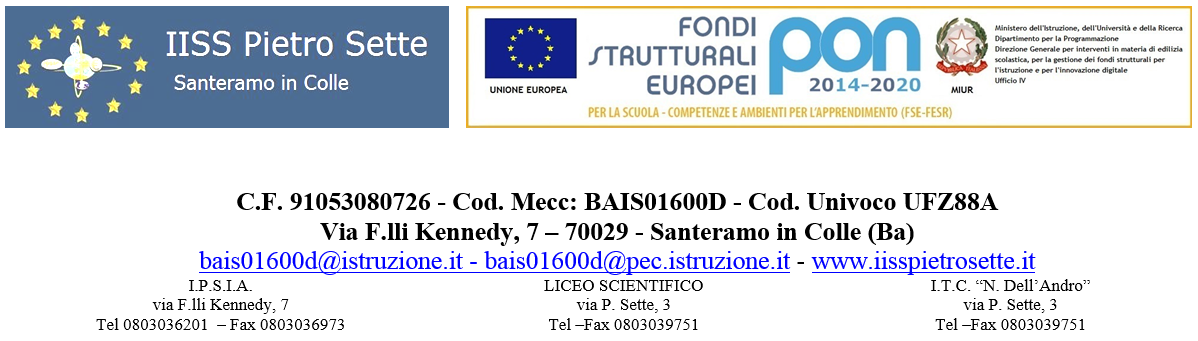 INGLESEPROGRAMMA SVOLTO    Classe II D LSAa.s. 2022/2023Nell’ambito delle competenze chiave di cittadinanza sono stati perseguiti I seguenti obiettivi:E’ stato proposta la visione in lingua inglese dei film:  ‘Mamma Mia’, ‘A book thief’ con attività di comprensione e scrittura di riassunto e  recensione.Nell’ambito dell’insegnamento di Educazione Civica sono stati trattati i seguenti argomenti:Alimentazione e fake news: "Why the food industry must be wary of coronavirus fake news stories"; The British Code of Advertising Practice; Reading the article "Fake news! A sampling of the worst nutrition advice of the year".Testi utilizzati: Language for life B1di Ben Wetz, Oxford University Press; Language for life B1+ di Ben Wetz, Oxford University PressSanteramo, 10/06/2023La docente                                                                                                                    Gli alunniF.to Lopane AlessandraCOMPETENZEUnità didatticheABILITA’CONOSCENZE Utilizzare appropriate strategie per reperire informazioni e comprendere i punti essenziali in messaggi chiari, di breve estensione, scritti e orali, su argomenti di interesse personale o quotidiano.  Interagire in conversazioni brevi di interesse personale e quotidiano.  Descrivere in maniera semplice situazioni relative all’ambito personale e sociale.  Utilizzare un repertorio lessicale ed espressioni di base per descrivere esperienze di tipo personale o familiare.  Utilizzare in modo adeguato le strutture grammaticali di base.  Utilizzare il dizionario bilingue  Produrre testi di breve estensione, semplici e coerenti su tematiche note e di interesse personale.  Cogliere la portata interculturale della lingua e della cultura inglese. YEARS AHEAD(Revision)ReadingListeningSpeakingWritingFunzioni comunicativeHow to talk about probability and possibilityHow to make predictionsGrammaticaWill v MightFirst conditionalWill v be going toPresent continuous: future arrangementsAree lessicaliThe futureLifestyle choices Utilizzare appropriate strategie per reperire informazioni e comprendere i punti essenziali in messaggi chiari, di breve estensione, scritti e orali, su argomenti di interesse personale o quotidiano.  Interagire in conversazioni brevi di interesse personale e quotidiano.  Descrivere in maniera semplice situazioni relative all’ambito personale e sociale.  Utilizzare un repertorio lessicale ed espressioni di base per descrivere esperienze di tipo personale o familiare.  Utilizzare in modo adeguato le strutture grammaticali di base.  Utilizzare il dizionario bilingue  Produrre testi di breve estensione, semplici e coerenti su tematiche note e di interesse personale.  Cogliere la portata interculturale della lingua e della cultura inglese. WASTE OUT, WANT NOTReadingE-waste: a toxic problemListeningEarth – the angry planetSpeakingConduct a surveyWritingProduct reviewFunzioni comunicativeHow to express purposeGrammaticaPresent simple passive & past simple passiveQuantifiersToo, too much, too many, (not) enoughAree lessicaliConsumerism and the environment Utilizzare appropriate strategie per reperire informazioni e comprendere i punti essenziali in messaggi chiari, di breve estensione, scritti e orali, su argomenti di interesse personale o quotidiano.  Interagire in conversazioni brevi di interesse personale e quotidiano.  Descrivere in maniera semplice situazioni relative all’ambito personale e sociale.  Utilizzare un repertorio lessicale ed espressioni di base per descrivere esperienze di tipo personale o familiare.  Utilizzare in modo adeguato le strutture grammaticali di base.  Utilizzare il dizionario bilingue  Produrre testi di breve estensione, semplici e coerenti su tematiche note e di interesse personale.  Cogliere la portata interculturale della lingua e della cultura inglese. ASPIREReadingMalala YousafzaiListeningStudying at university in the UKSpeakingDo a job interviewWritingOpinion essayFunzioni comunicativeHow to express opinions and make choicesGrammaticaCan, could, will be able to, have to/don’t have to, should, mustAree lessicaliCourses and careers Utilizzare appropriate strategie per reperire informazioni e comprendere i punti essenziali in messaggi chiari, di breve estensione, scritti e orali, su argomenti di interesse personale o quotidiano.  Interagire in conversazioni brevi di interesse personale e quotidiano.  Descrivere in maniera semplice situazioni relative all’ambito personale e sociale.  Utilizzare un repertorio lessicale ed espressioni di base per descrivere esperienze di tipo personale o familiare.  Utilizzare in modo adeguato le strutture grammaticali di base.  Utilizzare il dizionario bilingue  Produrre testi di breve estensione, semplici e coerenti su tematiche note e di interesse personale.  Cogliere la portata interculturale della lingua e della cultura inglese. MAKE A DIFFERENCEReadingA helping handListeningA surprisingbillionairs’ clubSpeakingExplain and support an ideaWritingFor/against essayFunzioni comunicativeHow to express certainty and doubtGrammaticaDefining relative clausesSecond conditionalAree lessicaliSocial issues and solutions Utilizzare appropriate strategie per reperire informazioni e comprendere i punti essenziali in messaggi chiari, di breve estensione, scritti e orali, su argomenti di interesse personale o quotidiano.  Interagire in conversazioni brevi di interesse personale e quotidiano.  Descrivere in maniera semplice situazioni relative all’ambito personale e sociale.  Utilizzare un repertorio lessicale ed espressioni di base per descrivere esperienze di tipo personale o familiare.  Utilizzare in modo adeguato le strutture grammaticali di base.  Utilizzare il dizionario bilingue  Produrre testi di breve estensione, semplici e coerenti su tematiche note e di interesse personale.  Cogliere la portata interculturale della lingua e della cultura inglese. LOST AND FOUNDReadingA long way homeListeningTime capsulesSpeakingTell an anecdoteWritingStoryFunzioni comunicativeHow to talk about memoriesGrammaticaPhrasal verbs with outAree lessicaliDescribing objects Utilizzare appropriate strategie per reperire informazioni e comprendere i punti essenziali in messaggi chiari, di breve estensione, scritti e orali, su argomenti di interesse personale o quotidiano.  Interagire in conversazioni brevi di interesse personale e quotidiano.  Descrivere in maniera semplice situazioni relative all’ambito personale e sociale.  Utilizzare un repertorio lessicale ed espressioni di base per descrivere esperienze di tipo personale o familiare.  Utilizzare in modo adeguato le strutture grammaticali di base.  Utilizzare il dizionario bilingue  Produrre testi di breve estensione, semplici e coerenti su tematiche note e di interesse personale.  Cogliere la portata interculturale della lingua e della cultura inglese. FADS AND FASHIONSReadingEveryone’s doing itListeningFashion fadsSpeakingCriticise and recommendWritingArticle about a productFunzioni comunicativeHow to talk about current crazesGrammaticaUsed toAdverbsComparative and superlative adverbsAree lessicaliDescribing clothes Utilizzare appropriate strategie per reperire informazioni e comprendere i punti essenziali in messaggi chiari, di breve estensione, scritti e orali, su argomenti di interesse personale o quotidiano.  Interagire in conversazioni brevi di interesse personale e quotidiano.  Descrivere in maniera semplice situazioni relative all’ambito personale e sociale.  Utilizzare un repertorio lessicale ed espressioni di base per descrivere esperienze di tipo personale o familiare.  Utilizzare in modo adeguato le strutture grammaticali di base.  Utilizzare il dizionario bilingue  Produrre testi di breve estensione, semplici e coerenti su tematiche note e di interesse personale.  Cogliere la portata interculturale della lingua e della cultura inglese. IN THE MOODReadingAnimal emotionsListeningMusic in our livesSpeakingDiscuss emotional situationsWritingAdvice postFunzioni comunicativeHow to describe emotionsGrammaticaPast modalsAree lessicaliMusic, mood and healthEUREKA!ReadingBiomimicry: design inspired by natureListeningWhat if?SpeakingPresent and support your opinionWritingOpinion essayFunzioni comunicativeHow to rank and prioritiseGrammaticaZero conditional Third conditionalAree lessicaliLife and the universeME, MYSELF AND IReadingBe yourselfListeningSomething different this summerSpeakingAsk for informationWritingCovering letterFunzioni comunicativeHow to talk about personalitiesGrammaticaReflexive pronouns and each otherDefining relative clausesNon-defining relative clausesAree lessicaliPersonality adjectives and qualitiesON THE STREETSReadingTransition townsListeningHidden historySpeakingDescribe and compare photosWritingProposalFunzioni comunicativeHow to talk about problems and improvementsGrammaticaPassive voice: other verbsHave something doneAree lessicaliFeatures of a cityCOMPETENZECONTENUTI e TECNICHE DI INSEGNAMENTOImparare ad imparareCollaborare e partecipareChecking grammar rulesPeer to peer: lavoro individuale seguito dal controllo reciproco e integrazione dei contenuti